Verzoek om themabijeenkomst aan Agendavergadering1	Welk onderwerp / agendapunt wilt u aan de orde stellen?2	Wat is het doel van de themabijeenkomst?3	Waarom moet deze bijeenkomst gepland worden op een Statendag?4	Welk karakter dient de themabijeenkomst te hebben? 	Informerend		Informatiebijeenkomst		Expertmeeting			Rondetafelgesprek		Oordeelsvormend	5	Eventueel: nadere (achtergrond) informatie gewenste bijeenkomstDatum:Indiener(s):Naam en telefoonnummer contactpersoon:U hoeft zich niet te laten leiden door toegezonden stukken voor de Agendavergadering, zoals Statenvoorstellen en Statenmededelingen, maar kunt ook zelf onderwerpen agenderen.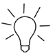 Denk na of het op een andere wijze of andere dag kan. Tijdens de Agendavergadering zal, in verband met de beperkte tijd op Statendagen, worden nagegaan of er ook alternatieve momenten zijn, zoals maandagenavonden of niet-Statendagen, waarop (facultatief) iets kan worden georganiseerd.Bij informatiebijeenkomsten is het uitgangspunt dat de informatievoorziening vanuit de ambtelijke organisatie komt. Informatie die bij deze bijeenkomsten wordt gewisseld is van feitelijke aard. Tijdens een informatiebijeenkomst kan ook ruimte zijn om te brainstormen over het geagendeerde onderwerpZowel PS als GS kunnen verzoeken om een expertmeeting. Hiermee worden (externe) experts van inhoudelijk deskundige organisaties op het onderwerp bedoeld.Alleen PS kunnen verzoeken om een Rondetafelgesprek. PS dragen zelf gasten/sprekers aan. In tegenstelling tot bij een expertmeeting hoeven de gasten geen expert te zijn, maar kunnen dit bijvoorbeeld ook belangenbehartigers of burgers zijn.Oordeelsvorming kan plaatsvinden onderling en/of met GS. Externen kunnen hierbij als toehoorder aanwezig zijn. Voorbereiding op kaderstelling kan enkel op basis van een Statenvoorstel.Hier kan nadere informatie worden gegeven over bijvoorbeeld:Welke externen/gedeputeerden moeten bij een bijeenkomst zijn?Gewenste duur van de bijeenkomst.Periode waar de bijeenkomst moet plaatsvinden of exacte datum.Geef hierbij ook eventueel relevante achtergrondinformatie aan.